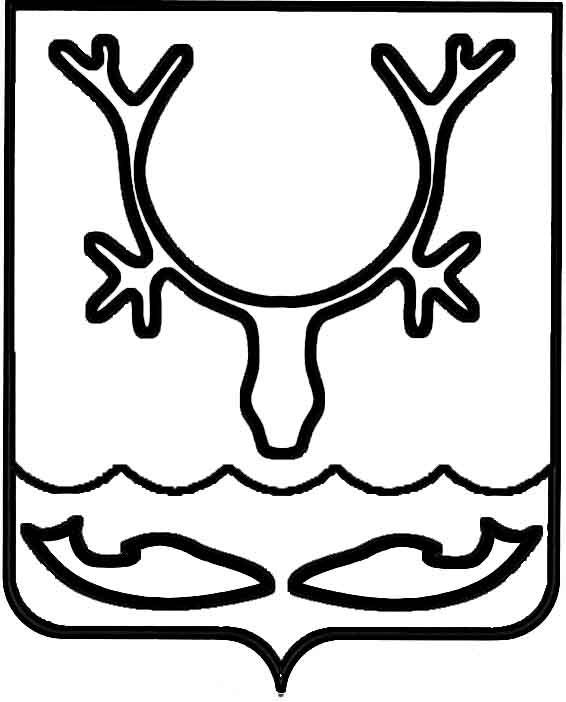 Администрация муниципального образования
"Городской округ "Город Нарьян-Мар"ПОСТАНОВЛЕНИЕО признании утратившими силу отдельных постановлений Администрации МО "Городской округ "Город Нарьян-Мар" В соответствии с частью 3 статьи 269.2 Бюджетного кодекса Российской Федерации, частью 9 статьи 99 Федерального закона от 05.04.2013 № 44-ФЗ 
"О контрактной системе в сфере закупок товаров, работ, услуг для обеспечения государственных и муниципальных нужд" Администрация муниципального образования "Городской округ "Город Нарьян-Мар"П О С Т А Н О В Л Я Е Т:Признать утратившими силу:1.1.	постановление Администрации МО "Городской округ "Город Нарьян-Мар" от 16.08.2018 № 537 "Об утверждении порядков осуществления отделом внутреннего муниципального финансового контроля Администрации МО "Городской округ "Город Нарьян-Мар" полномочий по внутреннему муниципальному финансовому контролю 
и контролю в сфере закупок";1.2.	постановление Администрации МО "Городской округ "Город Нарьян-Мар" от 08.10.2018 № 677 "О внесении изменений в Порядок осуществления отделом внутреннего муниципального финансового контроля Администрации МО "Городской округ "Город Нарьян-Мар" полномочий по контролю в сфере закупок, утвержденный постановлением Администрации МО "Городской округ "Город Нарьян-Мар" 
от 16.08.2018 № 537";1.3.	постановление Администрации МО "Городской округ "Город Нарьян-Мар" от 15.03.2019 № 291 "О внесении изменений в порядки осуществления отделом внутреннего муниципального финансового контроля Администрации МО "Городской округ "Город Нарьян-Мар" полномочий по внутреннему муниципальному финансовому контролю и контролю в сфере закупок, утвержденные постановлением Администрации МО "Городской округ "Город Нарьян-Мар" от 16.08.2018 № 537";1.4.	постановление Администрации муниципального образования "Городской округ "Город Нарьян-Мар" от 19.11.2019 № 1117 "О внесении изменений 
в постановление Администрации МО "Городской округ "Город Нарьян-Мар" 
от 16.08.2018 № 537".2.	Настоящее постановление вступает в силу после опубликования 
и распространяется на правоотношения, возникшие с 1 сентября 2020 года.17.12.2020№1072Глава города Нарьян-Мара О.О. Белак